第2３期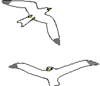 自立生活プログラムのお知らせついこの前までは寒かったり暖かくなったりしましたが、気候も穏やかになりましたね。今、自宅ですごしている方や福祉制度に興味がある方、自立生活をしてみたい方、私達と一緒に楽しく自立生活について学びませんか？講座では介助者と一緒に出掛けたり調理をしたりします。　自立生活センター・小平では、今年度も「長期自立生活プログラム」を開催します。自立生活に興味がある方は是非ご参加下さい。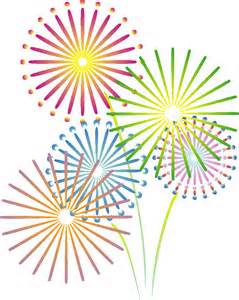 日時：２０１７年５月１１日（木）～７月２０日（木）時間：１３時～１７時（調理とフィールドトリップは時間変更あり）場所：自立生活センター・小平参加費： １１０００円（フィールドトリップ・交通費・調理実習・材料費などは別途料金がかかります。）　　　　　　　　　　参加費は初日に現金でお支払い下さい。定員：６名　お申込み多数の場合は選考させていただきます。後援：小平市社会福祉協議会・全国自立生活センター協議会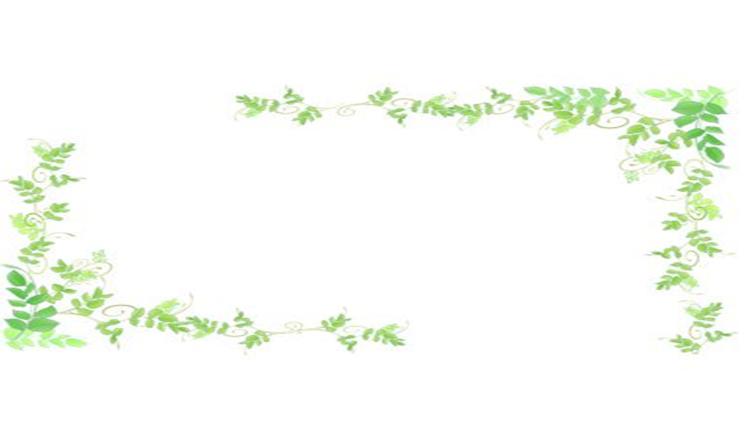 お申し込み・お問い合わせ　自立生活センター・小平　　　　　　　　　　　　　　　　〒187-0003　東京都小平市花小金井南町1－18－45－10Tel 042－467-7235　　　　　　Fax 042－467-7335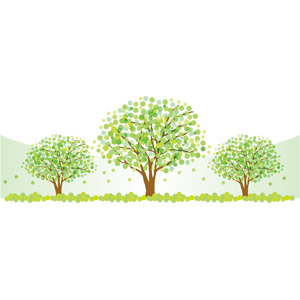 E‐mail　cilkodaira3@hotmail.com　　　　　：・